Report on and Analysis ofMain Street and Walnut Drive ATC SurveyConducted  09 to 15 December 2023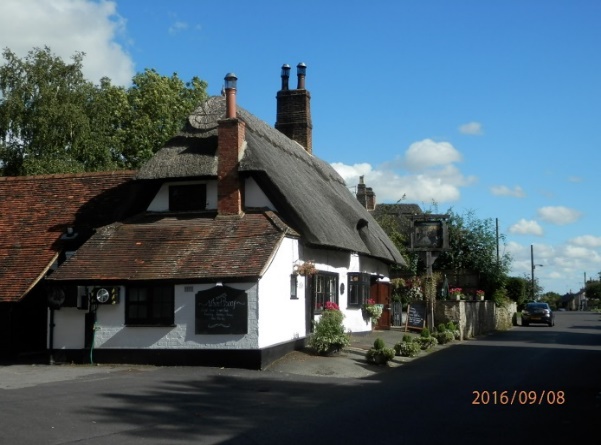 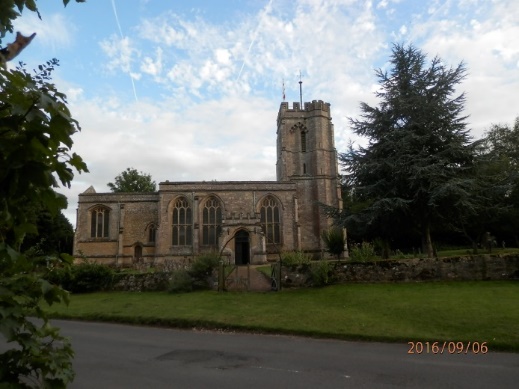 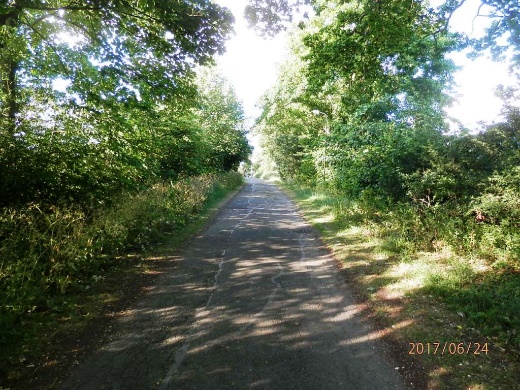 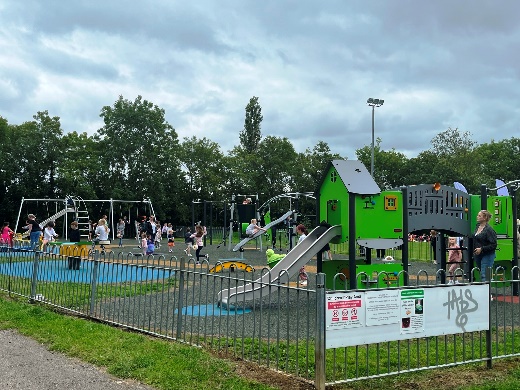 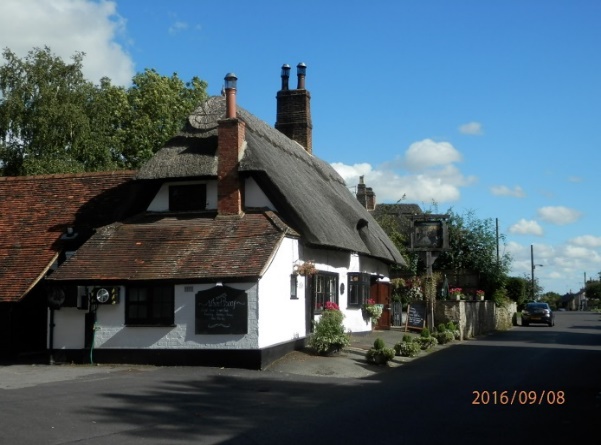 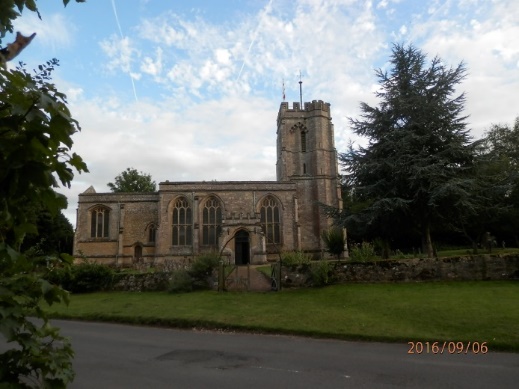 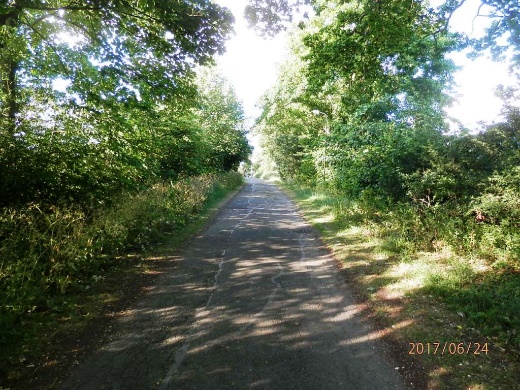 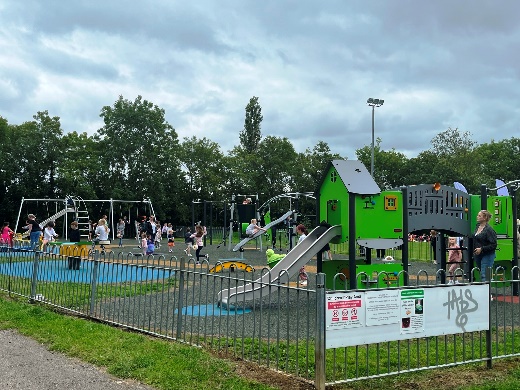 Pat Hardcastle for Maids Moreton Parish CouncilWith support from Malcolm and Rebecca Sayers Table of ContentsAcknowledgements	21	Background	32	Location of the ATCs	33	Traffic flow volume and timing	44	Vehicle speeds	75	Comparison of traffic flow figures with earlier counts	8Annex 1.	Location of ATCs	9Annex 2.	Weekday and weekend speed – Main St	10Annex 3.	HGV detailed hourly flow on Main St and Walnut Drive	12Table 1	Traffic volume and vehicle type	4Figure 1	Average Weekday Hourly Traffic Flow -- Main St	4Figure 2	Average Weekday Hourly Traffic Flow -- Walnut Dr	5Table 2	Summary of Weekday and Weekend HGV hourly flow	6Table 3	Vehicle speed summary	7Figure 3	Vehicle speeds on Main St	7Table 4	Main St hourly traffic flow survey results	8Figure 4	ATC Location on Walnut Drive	9Figure 5	ATC Location on Main Steet	9Table 5	Vehicle numbers in speed bands - weekdays	10Table 6	Vehicle numbers in speed bands – weekends	11Table 7	HGVs Main St Northbound	12Table 8	HGVs Main St Southbound	13Table 9	HGVs Walnut Dr Eastbound	14Table 10	HGVs Walnut Dr Westbound	15AcknowledgementsJames McGavin of The Transportation Consultancy Ltd kindly provided names and contact details for two companies that could undertake at short notice a small ATC survey for us and John Burton of Auto Surveys Ltd. was contracted to do this on Thursday 7 December. He very efficiently put the equipment in place the following day providing MMPC with seven days of recording from Saturday 9 to Friday 15 December inclusive. Malcolm and Rebecca Sayers undertook the initial extraction and analysis of the ATC records to facilitate the preparation of this report.BackgroundFor many years, MMPC has been concerned by the volume, type and speed of traffic using Main Street. This concern is predicated on three major aspects. Firstly, the safety of residents and visitors given that for much of its 400m length, Main Street has only one and for a substantial distance no, pavements and children have to cross it to access their schools. Secondly, the 12 listed buildings and 13 buildings of note that lie on both sides of the thoroughfare since many of the older buildings have no foundations and are very vulnerable to damage from vibration due to traffic. Thirdly, the general quality of life of for residents many of whom are elderly.The junction of Walnut Drive with Main Street is particularly important. The planned development of circa. 170 houses given outline approval under application 16/00151/AOP proposes to use Walnut drive as a main access point for the development. More recently, Vitalograph has submitted an application (23/03284/APP) to expand their facilities at the top of Walnut Drive. Both these applications would result in greatly increased traffic flows and the aim of this study is to provide a good baseline of current traffic in NE Main Street and Walnut Drive.Location of the ATCsThe ATC on Walnut Drive was placed about 7m from the white line at the junction with Main Street. The ATC on Main Street was placed about 15m SE from the centreline of Walnut Drive and 35m from the white line at the junction with Towcester Road. Photographs of the locations are provided in Annex 1.Going SE from the point where the Main Street ATC was located, there are no pavements on either side until the junction with The Pightle. This section passes The Wheatsheaf pub just past Old Walls while opposite The Pightle is the Village Hall. The carriageway in this section has a wall on the NE side and properties abutting it directly on the SW side. Visibility for vehicles leaving the pub car park is restricted by Old Walls towards Towcester Road and limited by the pub itself for vehicles coming up Main Street from Church Street. As there are also parked cars, one would expect traffic to be travelling appropriately slowly.Traffic flow volume and timingTraffic volume and vehicle type“Light” vehicles includes cars, small vans and pick-ups, Heavy vehicles are all others.Figure 1 and Figure 2 below show the average weekday hourly vehicle flow at both locationsAverage Weekday Hourly Traffic Flow -- Main St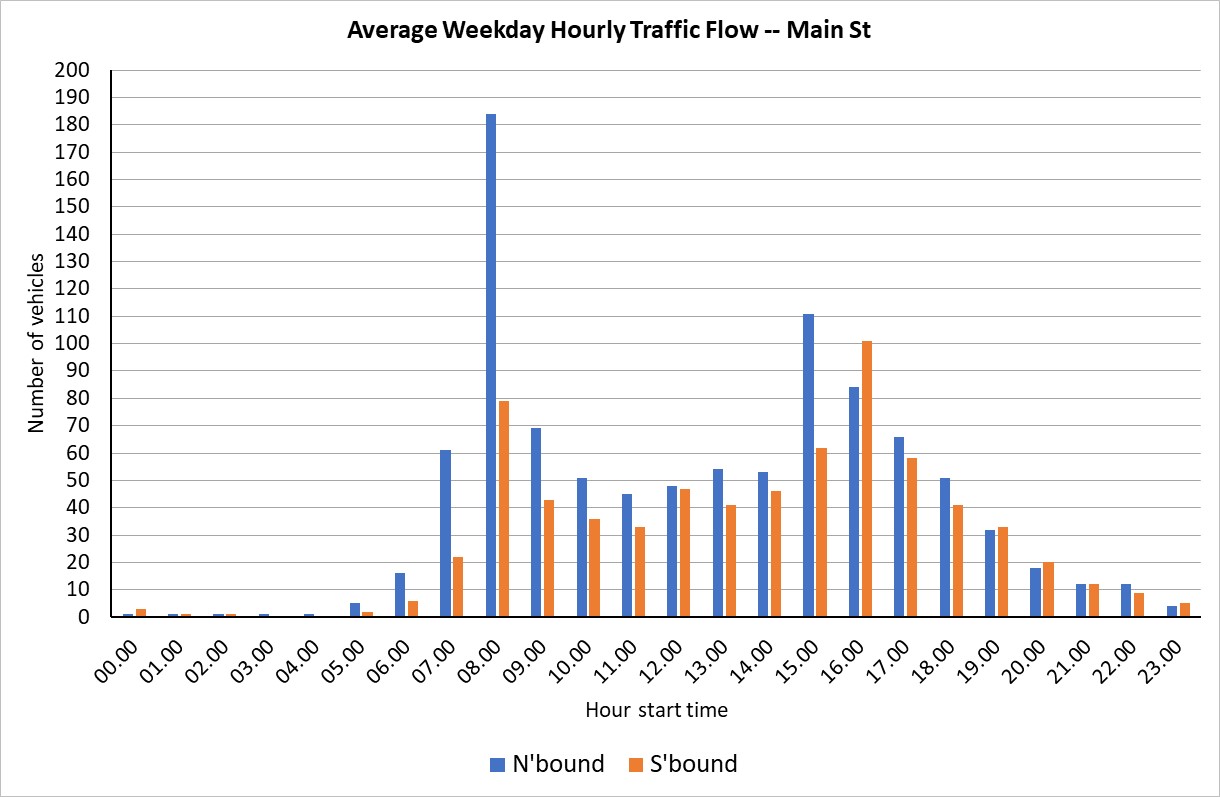 Average Weekday Hourly Traffic Flow -- Walnut Dr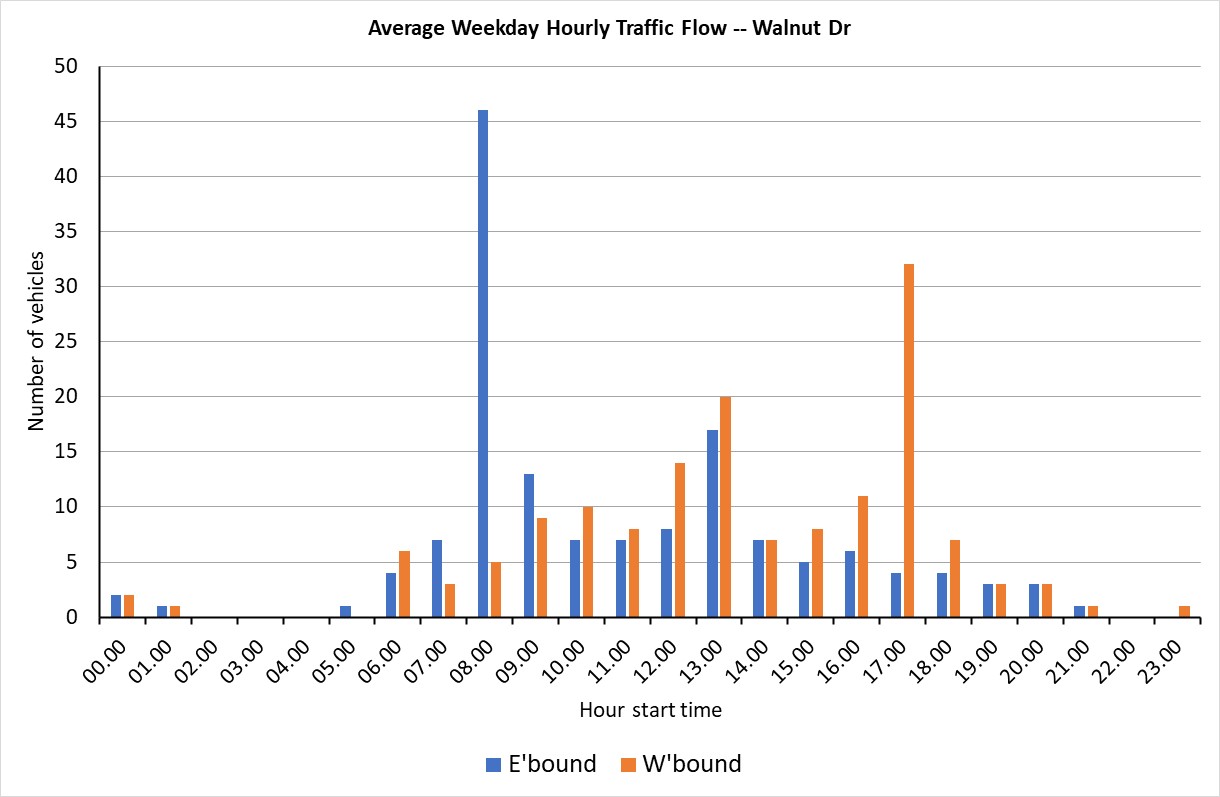 Table 1 above categorises the vehicle flow into light and heavy vehicles, this has been extracted from the more detailed records for the two ATCs. The number of heavy vehicles recorded by the Main St ATC is concerning. Heavy vehicles using Main St for deliveries to the pub and the agricultural engineers only account for a small number of movements. This suggests that overweight vehicles are using the village as a cut-through to avoid the heavy traffic in Buckingham town centre.The records for Walnut Drive show, as expected, a considerable number of heavy vehicles on weekdays but also even at the weekend. Given the expected traffic flow from the Walnut Drive housing development, it appears evident that there would be a further substantial increase in both light and heavy traffic were the proposed Vitalograph development to go ahead. This would result in gross overload of the junction of Walnut Drive and Main St in addition to imposing an unacceptable disturbance on the quality of life of current residents.  Table 2 below summarises the hourly number of HGVs on Main Street and Walnut Drive in each direction, the full details are provided in Annex 3. HGV traffic on Main Street is distributed throughout the working day but is also occurring at hours when there are pedestrians walking to and from school as well as commuting traffic. On Walnut Drive, most eastbound HGV movements occur in the morning rush hour from 0800 while westbound movements are at their peak in the evening rush hour from 1700. There are also a few HGVs moving in the very early morning on Walnut Drive.  Summary of Weekday and Weekend HGV hourly flowVehicle speedsVehicle speed summaryIt is clearly evident that speeding is not an issue on Walnut Drive but this is not so on Main Street. Given that at the ATC point was on a narrow carriageway with no footpath on either side, solid barriers at both sides, parked cars and proximity of the Walnut Drive and Towcester Road junctions, any speed above 20mph is not compliant with the requirement to drive at a speed suitable for the road and conditions. Yet 45% of northbound and 38% of southbound traffic was exceeding 20 mph.Vehicle speeds on Main St 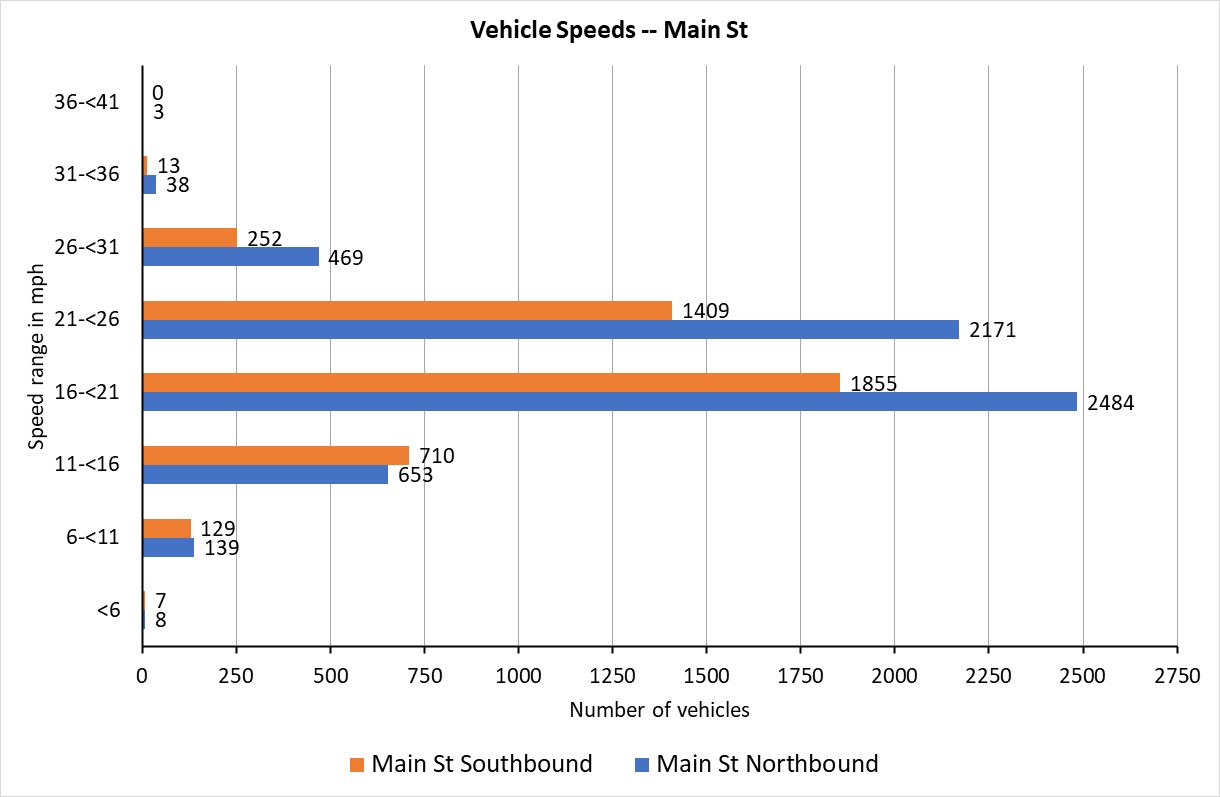  This is where the detailed records from the ATC are very useful. Annex 2 includes a summation of the speed data to show the vehicle flows in both directions on Main Street in speed bands at each hour separated into weekdays and weekends. This shows that while relatively few vehicles exceed the current speed limit of 30 mph, a substantial number are driving at inappropriate speeds at times when Main St is also busy with foot traffic. Comparison of traffic flow figures with earlier countsTable 3 includes figures from the manual counts and the October 2020 ATC records as well as the December 2023 ATC records. The manual count figures are for specific days, the ATC figures are average figures for weekdays.Main St hourly traffic flow survey results Location of ATCsATC Location on Walnut Drive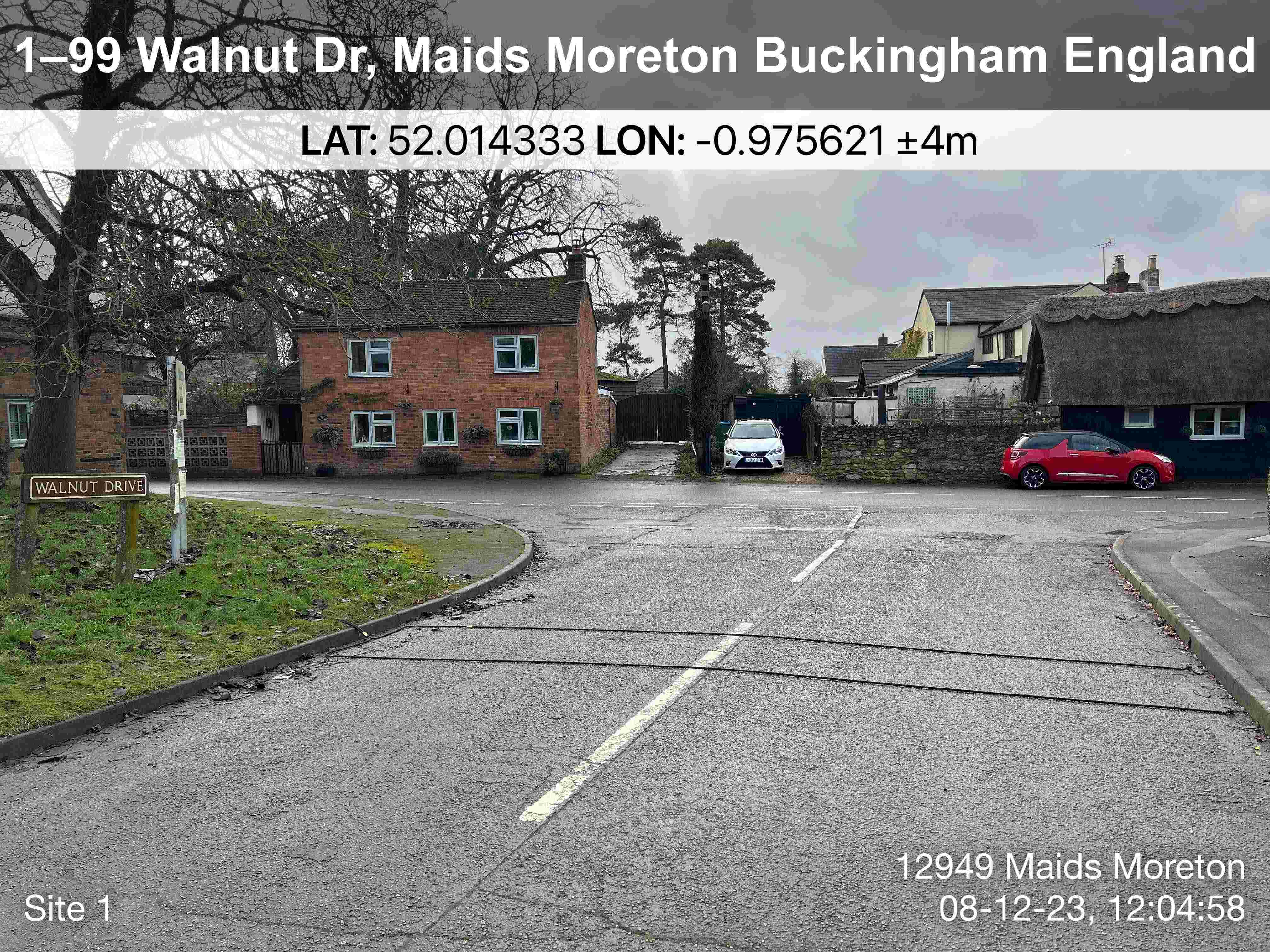 ATC Location on Main Steet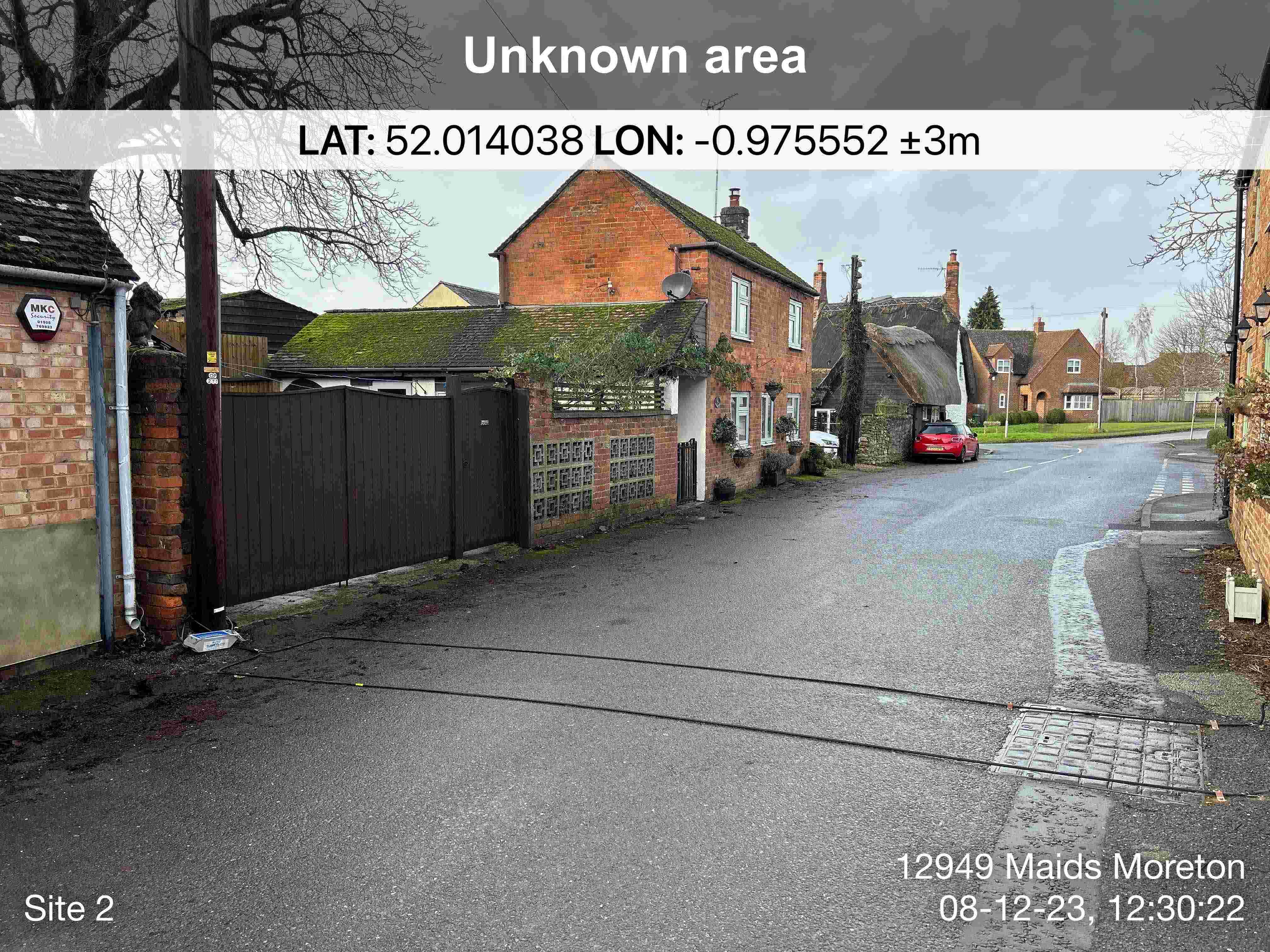 Weekday and weekend speed – Main StVehicle numbers in speed bands - weekdaysVehicle numbers in speed bands – weekendsHGV detailed hourly flow on Main St and Walnut DriveHGVs Main St NorthboundHGVs Main St SouthboundHGVs Walnut Dr EastboundHGVs Walnut Dr WestboundDateMain StWalnut DrTotalLightHeavyTotalLightHeavySat 9 Dec109910945100937Sun 10 Dec830827391874Mon 11 Dec160415931134131526Tue 12 Dec170816971132829731Wed 13 Dec174717262127725720Thu 14 Dec168916781130928722Fri 15 Dec16631654923721918Average flowsWeekdays168216701329827523Weekend965961496906Main StMain StMain StMain StWalnut DrWalnut DrWalnut DrWalnut DrWalnut DrWalnut DrStart hourNorthboundNorthboundSouthboundSouthboundEastboundEastboundWestboundWestboundWestboundWestboundWkdaysWkendWkdaysWkendWkdaysWkendWkdaysWkdaysWkendWkend00.0000000000001.0000002001102.0000000010003.0000000000004.0000000000005.0000000000006.0000002020007.0030102030008.00204016011109.0030205011110.0020104151111.0022303220012.0010828081113.0010307060014.0010302021115.0080111021116.0050302060017.00303030130018.0031211140019.0001001010020.0000100010021.0000000010022.0000000000023.00000000000Total3443545945977Location & direction No. ofvehicles Speed category <2021-<2626-30>30TotalMain St Northbound32842171469415965Main St Southbound27011409252134375Walnut Drive Eastbound814200816Walnut Drive Westbound867000867Traffic SurveyNorthboundSouthboundNorthboundSouthboundNorthboundSouthboundNorthboundSouthboundTime period0800 -09001700 - 18001600 - 17001500 -  16006 December 2018148736972103118100697 November 2019152728210519 December 2019 913514 October 2020 , 41325560566073866321 October 2020 , 4753551484540575628 March 20231456811 to 15 December 2023 1847966588410111162Start21-<26 mph21-<26 mph26 -<31 mph26 -<31 mph31-<36 mph31-<36 mph36-<4136-<41hourNBSBNBSBNBSBNBSB00.003224020001.000211010002.001111100003.003001001004.001010000005.007541000006.003716183000007.00145493514820008.003311513420610009.00123623314120010.0010048128000011.007851136000012.0059702210300013.0010958189101014.0082682412130015.002001023520201016.001411781734100017.00114631810010018.009360199000019.005743148000020.00293793000021.002436152200022.00261374000023.0087840000Total17711122360198261230Start21-<26 mph21-<26 mph26 -<31 mph26 -<31 mph31-<36 mph31-<36 mph36-<4136-<41hourNBSBNBSBNBSBNBSB00.005320000001.000101100002.000203000003.001010000004.000000000005.001000000006.003240000007.0017931000008.0019862000009.003619152000010.00292446200011.00402956000012.00492494200013.00362592010014.003231135000015.00212242000016.00151744000017.00331946200018.00181133100019.00131580000020.00151262100021.005542300022.009632000023.0033210000Total4002871095412100Start hourSat 9 DecSun 10 DecMon 11 DecTue 12 DecWed 13 DecThu 14 Dec Fri 15 DecTotalWeekdaysWeekend00.0000001.0000002.0000003.0000004.0000005.0000006.0000007.002133008.001122009.0011133010.001122011.0021142212.00111013.00111014.00111015.00114288016.0022155017.002133018.0012143119.00110120.0000021.0000022.0000023.00000Total4083137338344Start hourSat 9 DecSun 10 DecMon 11 DecTue 12 DecWed 13 DecThu 14 DecFri 15 DecTotalWeekdaysWeekend00.0000001.0000002.0000003.0000004.0000005.0000006.0000007.00111008.00111144009.001122010.00111011.002133012.002134108213.0011133014.002133015.001121116.002133017.0011133018.0011132119.0000020.00111021.0000022.0000023.00000Total134897739354Start hourSat 9 DecSun 10 DecMon 11 DecTue 12 DecWed 13 DecThu 14 Dec Fri 15 DecTotalWeekdaysWeekend00.0000001.001122002.0000003.0000004.0000005.0000006.001122007.001122008.0025631616009.0022155010.001111154111.00112153212.0042288013.00123177014.00222015.00111016.00222017.002133018.001121119.00111020.0000021.0000022.0000023.00000Total221217159663594Start hourSat 9 DecSun 10 DecMon 11 DecTue 12 DecWed 13 DecThu 14 Dec Fri 15 DecTotalWeekdaysWeekend00.0000001.00110102.00111003.0000004.0000005.0000006.001122007.002133008.001121109.001121110.00121265111.001122012.001231298113.0014166014.0011132115.0011132116.002466017.00422411313018.00111144019.00111020.00111021.00111022.0000023.00000Total5214145131366597